Publicado en Ainsa (Huesca) el 13/06/2024 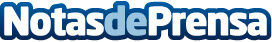 Central de Reservas presenta su nueva imagen corporativaNueva imagen para una nueva era de Central de Reservas. Central de Reservas, la reconocida agencia de viajes online española con un cuarto de siglo de experiencia, ha anunciado hoy un cambio significativo en su imagen corporativa. Este cambio simboliza un nuevo capítulo en la historia de la empresa, manteniendo su compromiso de ofrecer el mejor servicio de búsqueda de alojamientos del mercado. El cambio de imagen se aplica también a los portales internacionales de la marca ReservingDatos de contacto:Raquel DiezDifferent Travel SLU Centraldereservas.com976301523Nota de prensa publicada en: https://www.notasdeprensa.es/central-de-reservas-presenta-su-nueva-imagen Categorias: Nacional Inteligencia Artificial y Robótica Viaje Marketing Aragón Turismo E-Commerce Innovación Tecnológica http://www.notasdeprensa.es